Муниципальное автономное дошкольное образовательное учреждениеЦентр развития ребёнка - детский сад «Сказка» КАРТОТЕКАхороводных игр и хороводов для детейгруппы раннего возраста на 2022-2023 учебный годБогданович, 2022КаравайКак на Машины имениныИспекли мы каравай:Вот такой вышины! (дети поднимают руки как можно выше)Вот такой нижины! (дети опускают руки как можно ниже)Вот такой ширины! (дети разбегаются как можно шире)Вот такой ужины! (дети сходятся к центру)Каравай, каравай,Кого хочешь, выбирай!Я люблю, признаться, всех,А Машу больше всех.ШарикНадуваем быстро шарик, (Дети расходятся, образуя круг.)Он становится большой,Вот какой! (Показываем руками.)Вдруг шар лопнул – сссс (Сужаем круг к центру.)Воздух вышел, (ручки вверх.)Стал он тонкий и худой. (Показываем ручками, какой стал шарик.)Мы не станем горевать, (Качаем головой.)Будем надувать опять.Надуваем быстро шарик, (расходятся, образуя круг.)Он становится большой,Вот какойЗаинькаЗаинька, походи,Серенький, походи.Вот так-этак походи.Вот так-этак походи.Заинька, покружись,Серенький, покружись.Вот так-этак покружись.Вот так-этак покружись.Заинька, топни ножкойСеренький, топни ножкой.Вот так-этак топни ножкой,Вот так-этак топни ножкой.Заинька, попляши,Серенький, попляши.Вот так-этак попляши,Вот так-этак попляши.Заинька, поклонись,Серенький, поклонись.Вот так-этак поклонись,Вот так-этак поклонись.движения по текстуТри веселых братцаТри веселых братца гуляли по двору,Три веселых братца затеяли игру,Делали головками ник-ник-ник, (киваем головой)Пальчиками ловкими чик-чик-чик. (изображаем пальцами ножницы)Хлопали ладошками хлоп-хлоп-хлоп,Топотали ножками топ-топ-топ.Шел корольШел король по лесу, по лесу,Нашел себе принцессу, принцессу.Давай с тобой попрыгаем, попрыгаем,И ножками подрыгаем, подрыгаем,И ручками похлопаем, похлопаем,И ножками потопаем, потопаем.И хвостиком помашем, помашем, помашем.А потом попляшем, попляшем Все!Большая карусельЕле-еле, еле-елеЗавертелись карусели.А потом, потом, потомВсе бегом, бегом, бегом.Тише, тише, не спешите,Карусель остановите.Раз-два, раз-два,Вот и кончилась игра.Пузырь.Дети вместе с вос-м берутся за руки и образуют небольшой кружок, стоя близко друг к другу. Вместе произносят: Раздувайся, пузырь, Раздувайся, большой, Оставайся такой Да не лопайся. Играющие отходят назад и держатся за руки до тех пор, пока воспитатель не скажет: «Лопнул пузырь!». Тогда они отпускают руки и приседают на корточки, говоря при этом: «Хлоп!». Можно также предложить детям после слов «лопнул пузырь» двигаться к центру круга, по-прежнему держась за руки и произнося при этом звук «ш-ш-ш» ж – воздух выходит. Затем дети снова надувают пузырь – отходят назад, образуя большой круг.Карусель с обручем.Дети становятся в круг с обручами. Каждый держится за свой обруч и за обруч соседа. Получается большой замкнутый круг. По сигналу «Поехали!» все начинают двигаться шагом, по сигналу «Бегом!» все бегут, по сигналу «Прыжки!»начинают подпрыгивать, приставляя ногу к ноге (приставной галоп) на слова «Тише, тише, не спешите, карусель остановите!» переходят на спокойную ходьбу и останавливаются. Когда произносят «Отдохнем!» все кладут обручи на пол и расходятся в разные стороны. Услышав сигнал «Карусель заводится!», все бегут к обручам, быстро берут их. Игра повторяется.ГрушкаИграющие образуют круг, в середине которого становится ребенок – это будет грушка. Все ходят вокруг грушки по кругу: Мы посадим грушку – вот, вот! Пускай наша грушка растет, растет! Вырастай ты, грушка, вот такой вышины; Вырастай ты, грушка, вот такой ширины; Вырастай ты, грушка, вырастай в добрый час! Потанцуй, Марийка, покрутись ты для нас! А мы эту грушку все щипать будем. От нашей Марийки убегать будем! Грушка в середине круга должна изображать все то, о чем поется в песне (танцевать, крутиться). На слова «Вот такой вышины» руки вверх, а на слова «Вот такой ширины» в стороны. Когда поют: «А мы эту грушку все щипать будем», все приближаются к груше, чтобы дотронуться до нее, и быстро убегают, а груша ловит детей.КаравайСоставив круг, играющие поют:Шел павлин горою,Все люди за мноюОдного нет у нас (имя одного из играющих)У его маменькипечка истопленная,Блины испеченные,Каравай состряпанный,Этакий высокий,Этакий широкий,Этакий низенький. Играющие поднимают руки кверху, разводят в стороны, опускают к полу, сжимают круг, показывая вышину, ширину и т. д.АринаИграющие встают в круг, в середине водящий – Арина. Ей завязывают глаза. Все поют: Дорогая Арина, встань выше овина, Рученьки сложи, чье имя укажи! Арина ходит, напевая: Хожу, гуляю вдоль караваю, Вдоль по караваю, кого найду, узнаю! Затем, коснувшись одного из играющих, старается отгадать его имя. Чье имя отгадает, тот будет Ариной.Бабка ЕжкаВ середине круга встает водящий – Бабка Ежка. В руках у нее «помело». Вокруг бегают играющие и дразнят ее: Бабка Ежка, Костяная ножка С печки упала, Ногу сломала, А потом и говорит: – У меня нога болит. Пошла она на улицу – Раздавила курицу. Пошла на базар – Раздавила самовар. Бабка Ежка скачет на одной ноге и старается кого-нибудь коснуться «помелом». К кому прикоснется – тот и замирает.ФлажокДети стоят по кругу, один ребенок в середине с флажком. Воспитатель ведет детей по кругу и говорит: «Дети стали в кружок, Выйди, Оля, в кружок, Увидали флажок. Возьми, Оля, флажок! Кому дать, кому дать? Выйди, выйди, возьми, Кому флаг поднимать? Выше флаг подними!» Ребенок выходит в середину и берет флажок у того, кто стоит в центре, а тот уходит в общий круг. Игра повторяется, ребенок в центре тоже ходит подняв флажок. Ходить надо красиво и ритмично.Солнышко и дождикДети идут по кругу и проговаривают: «Смотрит солнышко в окошко, Светит в нашу комнатку. Мы захлопаем в ладоши, Хлопают в ладоши. Очень рады солнышку. Топ-топ-топ-топ! Ритмично притоптывают на месте. Хлоп-хлоп-хлоп-хлоп! Ритмично хлопают в ладоши. На сигнал «дождь идет, скорей домой» дети бегут к воспитателю под зонтик. Воспитатель говорит: «Дождь прошел. Солнышко светит». Игра повторяется.Ровным кругомДети, взявшись за руки, ритмично идут по кругу, говоря: «Ровным кругом Друг за другом Мы идем за шагом шаг, Стой на месте! Дружно вместе Сделаем вот так!» С окончанием слов останавливаются и повторяют движение, которое показывает воспитатель, например повернуться, наклониться, присестьПодаркиВзявшись за руки, дети образуют кругу, один ребенок в центре. Играющие идут по кругу и говорят: «Принесли мы всем подарки. Кто захочет, тот возьмет – Вот вам кукла с лентой яркой, Конь, волчок и самолет» С окончание слов останавливаются, стоящий в кругу называет, какой из перечисленных подарков он хочет получить. Если назовет коня, дети скачут, если куклу – пляшут, если волчок – кружатся. Стоящий в кругу выбирает нового ведущего. Игра повторяется.Колпачок и палочкаОдин из детей выходит в центр круга с палкой в руках, надевает на голову колпачок так, чтобы он спускался до самого носа, прикрывая глаза. Остальные дети держаться за руки, образуя круг. Идут по кругу, говоря: «Раз, два, три, четыре, пять – Ведущий стучит палочкой. Будет палочка стучать, Показывает палочкой на одного из детей, стоящего в кругу. - Скок, скок, скок. Тот говорит три последних слова Угадай, чей голосок» Говорят все дети, после этого ведущий отгадывает. Если угадал, выбирает, кто пойдет в середину.Жила была бабкаДети учат стихотворение, потом вместе с ведущим повторяют его несколько раз, каждый раз ускоряя темп.Жила-была бабкаУ самой речки,Захотелось бабкеИскупаться в речке.Бабка шустрая была –Купила мочало,Наша песня хороша-Начинай сначала.СогревалочкаИдём-идём с тобой вдвоём (парами по кругу)Идём дорогой длинноюК зайчишках, мишкам, снегирямИдём дорогой зимнею(поворачиваются друг к другу лицом и выполняют движения по тексту)Мы руками хлоп-хлопИ ногами топ-топГоловою круть-крутьПостучали в грудь, в грудьА на улице морозОтморозит деткам носОтморозит ушкиЩёчки, словно плюшки (надувают щёчки и "протыкают" пальчиками)Не страшен холод и мороз,Когда с тобою вместе мыМы в тёплый шарфик спрячем носИ нам поможет песенка.ЗАЙЦЫ И ЛИСАДети выполняют движения по тексту.По лесной лужайкеРазбежались зайки.Вот какие зайки,Зайки-побегайки.(Дети-зайчики легко бегают по залу.)Сели зайчики в кружок,Роют лапкой корешок.Вот какие зайки,Зайки-побегайки.("Зайчики" присаживаются и выполняют имитационные движения по тексту.)Вот бежит лисичка —Рыжая сестричка.Ищет, где же зайки,Зайки-побегайки.(Лиса бежит между детками, с окончанием песни догоняет малышей.)«Флажок»Цель: учить детей стоять в кругу и выполнять действия, подпевать песенку.Слова: - дети встали в кружокувидали флажок,Кому дать, кому датьКому флаг передатьвыйди, Саша в кружок,Возьми Саша флажокДвижения:дети стоят в кругу, в середине круга лежит флажок. Воспитатель с детьми идет по кругу и произносит текс. Выходит ребенок по тексту, поднимает флажок, затем, машет им и кладет на место. Затем игра продолжаетсяХодит ВаняЦель: учить стоять в кругу, подпевать песни, воспитывать доброжелательное отношения друг к другу.ходит Ваня. ходит Ваняищет Ваня, ищет Ваня,для себя дружочкаНашел Ваня. Нашел Ванядля себя дружочкаДети и воспитатель становятся в круг Воспитатель, и дети ходят по кругу и приговаривают слова. Один ребенок находится в кругу и выбирает себе дружочка на слова: Нашел Ваня, нашел Ваня для себя дружочка. Стоя в кругу они танцую, а остальные дети хлопают в ладоши. Затем воспитатель меняет ведущего игра продолжается.«Пузырь»Цель: учить детей стоять в кругу и выполнять действия, подпевать песенку. упражнять в согласовании приседания со словами и проговаривании слов – раздувайся пузырь, звука ш-ш-ш.Раздувайся пузырьраздувайся большойОставайся такойДа не лопайсяон летел, летел, летелДа за веточку заделш-ш-ш. лопнул пузырьДети и воспитатель становятся в круг. Воспитатель, и дети ходят по кругу и приговаривают слова, до тех пор пока не скажут «Лопнул пузырь» .Тогда они опускают руки и присаживаются, произнося при этом звук ш-ш-ш.«Зайка» Цель: Учить двигаться по кругу, хлопать в ладоши.Зайка, зайка, что с тобойты совсем сидишь больнойвстань попрыгай, попляши.твои ножки хорошиДвижения: Дети и воспитатель становятся в круг. Воспитатель и дети ходят по кругу и приговаривают, выполняя при этом движения по тексту.«Колпачок»цель: учить детей браться за руки, выполнять движения, согласно тексту игры.Колпачок, колпачоктоненькие ножки,красные сапожкимы тебя кормили,мы тебя поилина ноги поставилитанцевать заставили.Дети и воспитатель становятся в круг. Воспитатель выбирает одного из детей, он будет колпачком. Воспитатель, и дети ходят по кругу и приговаривают по тексту. Когда произносятся слова «мы тебя кормили, мы тебя поили», круг сужается, затем снова дети расходятся назад образую большой круг и хлопают в ладоши. Ребенок стоящий в круге танцует.«Мы матрешки»Цель игры. Учить выполнять движения по тексту, показывать ладошки, сапожки.Ход игры. Дети становятся в круг. Воспитатель и дети ходят по кругу и приговаривают:мы матрешки, вот какие крошки.а у нас, как у нас чистые ладошки.мы матрешки, вот какие крошки.а у нас, как у нас новые сапожки.мы матрешки, вот какие крошки.а у нас, как у нас новые платочки.мы матрешки, вот какие крошки.побежали. побежали все мы по дорожке.«Заинька»Цель: Учить детей согласовывать слова стихотворения с действиями.Ход: Дети становятся в круг. Воспитатель считалкой выбирает зайчика, он становится в центр круга. Воспитатель и дети ходят по кругу и приговаривают:Заинька, по сеничкамГуляй, погуливай!Серенький, по новенькимПогуливай, гуляй!Некуда заиньке выскочити,Некуда серому выпрыгнути.Заинька, поскачешь —Выскочешь,Серенький, попляшешь —Выпустят.Воспитатель с детьми напевает мелодию плясовой, все хлопают в ладоши, а зайчик пляшет. После этого зайчика выпускают из круга и выбирают нового.ЯшаЯша садится посреди луга. Вокруг него водят хоровод, припевая:«Сиди, сиди, Яша,в ракитовом кустуГрызи, грызи, Яша,спелые орехи.Лови себе, Яша,кого тебе надо.»Яша бросается за кем-либо. Пойманный становится ЯшейРастим макПосредине круга сидит «мак» хоровод поет :-Ай на горе мак, мак,Под горою бел, бел!Ах вы маки-маковочки,Золотые головочки!Станьте вы в ряд,Спросим-те про мак.Игроки останавливаются и спрашивают у «мака»:-Сеяли ли мак?Хороводник отвечает:-Только землю вспахалиПовторяется припевИгроки спрашивают последовательно: «Сеяли ли мак? «- «Сеяли «- «Зацвел ли мак? «- «Зацвел «- «Поспел ли мак? «- «Поспел, отряхивайте.»Все бросаются к хороводнику и трясут его, если он не успел убежать. Если хороводник успел три раза ударить кого-либо, тот становится хороводником.ОвесВсе становятся в круг и поют:«Кто хочет знать, как сеют овёсМой батюшка сеял так…Показывают движениями рук вперёд:«Потом отдыхал вот так…Становятся сложив руки крест – накрест. Потом кружатся в хороводе, припевая:-Овёс, овёс, давай бог, чтоб ты рос!Новый куплет:- Кто хочет знать, как жнут овёс?- Отец мой жинал его так(показывают)- Потом отдыхал он вот так(показывает)После припева изображают, как вяжут овёс, как его молотят(при молотьбе, каждый колотит своего соседа).Большие и маленькие ножкиВозьмитесь с детьми за руки и идите по кругу, то медленно, громко топая ногами, то ускоряя ход и часто перебирая ногами.Большие ногиШли по дорогеТоп-топ, топ-топМаленькие ножкиБежали по дорожкеТоп топ топ то топ,Топ топ топ то топМы по лесу идемВозьмитесь за руки и ходите по кругу:Мы по лесу идем,Зверей найдем.Зайца громко позовем:«Ау-ау-ау!»Никто не откликается,Лишь эхо отзывается,Тихо: «Ау-ау-ау!»Зайка шелВозьмитесь за руки, образуя круг. Идите по кругу, приговаривая слова:Зайка шел, шел, шел,Морковку нашел,Сел, поел и дальше пошел.Зайка шел, шел, шел,Капустку нашел,Сел, поел и дальше пошел.Зайка шел, шел, шел,Картошку нашел,Сел, поел и дальше пошел.На словах «сел» - останавливайтесь и присаживайтесь на корточки.В лесу родилась елочкаПод запись песни «В лесу родилась елочка», поводите с детьми хоровод вокруг ёлки или рядом с ней, выполняя движения по тексту:В лесу родилась елочка,В лесу она росла.Зимой и летом стройная,Зеленая была!Метель ей пела песенку:"Спи, ёлочка, бай-бай!"Мороз снежком укутывал:"Смотри, не замерзай!"КружокВстаем в круг, держась за руки. Ведущий предлагает повторить за ним движения:Мы сперва пойдем направоА затем пойдем налевоА потом в кружок сойдемсяИ присядем нанемножкоА теперь назад вернемсяИ на месте покружимсяИ похлопаем в ладоши.А теперь в кружок все вместе.(Повтор игры несколько раз, но в ускоряющемся темпе)Где был, Иванушка?Иванушка стоит в центре круга. Дети спрашивают, Иванушка отвечает.- Где был, Иванушка?- На ярмарке.- Что купил, Иванушка?- Курочку.Курочка по сеничкам (Дети показывают, как курочка клюет)Зернышки клюет,Иванушка в горенке Песенки поет.- Где был, Иванушка?- На ярмарке.- Что купил, Иванушка?- Уточку.Уточка по лужице (Дети показывают, как уточка плывет)Взад — вперед плывет.Иванушка в горенке Песенки поет.- Где был, Иванушка?- На ярмарке.- Что купил, Иванушка?- Ослика.Ослик на лужайке (Дети показывают, как ослик щиплет травку)Травушку жует,Иванушка в горенке Песенки поет.- Где был, Иванушка?- На ярмарке.- Что купил, Иванушка?- Тетеру. (Выходит тетера (взрослый) и заводит хоровод.)Аленький цветочек.Аленький цветочек, словно огонечек дети идут хороводным шагомРаз, Два, три - повернись, Алена ты(названный ребенок поворачивается спиной в круг)Игра продолжается до тех пор, пока не повернется последний ребенок.Дальше дети идут спиной в круг и говорят так:Аленький цветочек, словно огонечекРаз, два, три, четыре. пять - повернулись все опять!(все дети поворачиваются лицом в круг)В эту игру можно играть и с малышами.Дедушка Водяной..В центре круга стоит ребенок. Дети идут вокруг него хороводом, произнося слова:Принесли мы вам подаркиКто захочет, тот возьмет.Вот вам кукла с лентой яркой,Конь, волчок и самолет.Ребенок выбирает одну из названных игрушек. (Кукла) Дети выставляют ногу на пятку и машут лентой, произнося слова:Кукла, кукла попляши,Яркой лентой помаши. (2 раза)Потом замирают на месте в позе куклы и ребенок выбирает понравившуюся куклу.(Конь) Дети скачут по кругу прямым галопом, произнося слова:Скачет конь наш - цок да цокСлышен цокот быстрых ног. (2 раза)Дети замирают в позе коня. Ребенок выбирает себе коня. (Волчок)Дети кружатся на месте, произнося слова:Вот как кружится волчокПрожужжал и на пол лег. (2 раза)(в конце слов присаживаются на корточки) Ребенок выбирает себе волчок. (Самолет)Дети расставляют руки в стороны, бегут по кругу, произнося слова:Самолет летит, летитСмелый летчик в нем сидит (2раза)Дети останавливаются в позе самолета и ребенок выбирает себе самолет.МатрешкиВключите музыку и поводите с детьми хоровод:Ходим, ходим хороводомПеред всем честным народом.Сели,(присаживаемся)Встали,(встаем)Себя показали. Попрыгали,(прыгаем)Потопали(топаем)В ладошки мы похлопали.(хлопаем).На реке камышиВозьмитесь за руки и идите по кругу:На реке – Камыши.Расплескались там ерши.Круг – постарше,(остановитесь и повернитесь лицом в центр круга)Круг – помладше,(сделайте шаг к центру)Круг – совсем Малыши!(сомкните круг).Водят пчелы хороводИдите с детьми по кругу (за руки браться не надо, выполняя соответствующие движения:Водят пчелы хоровод -Брум, брум.В барабан ударил кот -Трум, трум.Стали мыши танцевать -Тир-ля-ля,Так, что начала дрожать вся земле.Мы на луг ходилиДети водят хоровод, внутри круга сидит «зайчик»Мы на луг ходили, хоровод водили вот так на лугу, хоровод водили.(идут по кругу)Задремал на кочке зайка в холодочкеВот так задремал, зайка в холодочке(присаживаются и показывают, как дремлет зайка)Разбудить хотели в дудки загуделиТу-ту, ру-ту-ту в дудки дудели.(имитируют игру на дудке)Зайку мы будили в барабаны билиБум-бум, тра-та-та в барабаны били(имитируют игру на барабане)Зайка, просыпайся, ну-ка поднимайся.Вот так, не ленись ну-ка поднимайся(делают зарядку)Мы с тобой попляшемв хороводе нашемВот так, мы с тобой весело попляшем(пляшут)Как на нашем на лугуКак на нашем на лугуПляшет Олечка в кругу,А мы песенку поеми в ладоши громко бьем.Оля, Оля веселей!Своих ножек не жалейПоклониться не забудь,выбирай кого-нибудь.Как на нашем на лугуЗаплясали все в кругу.мы все пляшем и поеми в ладоши громко бьем.Дет стоят в кругу. В середине круга находиться ребенок, про которого поется в песне. Ребенок пляшет так, как умеет. После слов «поклониться не забудь» он кланяется кому-нибудь, и тот выходит в круг. 1 куплет и припев повторяются несколько раз, имена детей меняются. В заключении поется 2 куплет. Пляшут все дети.ГорошинаДети стоят по кругу, «петушок» в кругу.По дороге Петя шел(петушок проходит около детей, высоко поднимая колени, размахивая руками)Он горошину нашел,(Останавливается около ребенка – тот и становится горошиной)А горошина упалаПокатилась и пропала(петушок кружится, горошина прячется за любого ребенка, присаживается на корточки)Ох, ох, ох, ох!Где - то вырастет горох?(все дети медленно присаживаются, горошина встает, поднимая руки вверх – выросла)ВоронДети стоят по кругу. «ворон» - в центре.Ой, ребята, та-ра-ра.На горе стоят гора.(дети дробным шагом идут к центру)А на той горе – дубок,(так же отходят назад)А на дубе воронок.(ворон кружится, разведя руки в стороны)Ворон в красных сапогахВ позолоченных серьгах,Сидит ворон на дубу(все танцуют, выставляя ногу на пятку)Он играет во трубу.(имитируют игру на дудке)Труба точенная,Позолоченная,Труба ладнаяпесня складная(хлопают в ладоши, пляшут)С окончанием все закрывают глаза, «ворон» ходит по кругу. Пробегая за детьми он дотрагивается до одного ребенка, который начинает преследовать «ворона». Независимо был ли пойман «ворон», выбранный ребенок становится в круг и игра повторяетсяПлетеньТень-тень - по-те-теньВыше города плетеньСели звери на плетеньПохвалялися весь день.Похвалялася лисаВсему свету я краса!Похвалялся зайкаПоди-ка догоняй-ка!Похвалялися ежиУ нас шубки хороши!Похвалялись блохиИ у нас не плохи!Похвалялся медведьМогу песни я петь!Похвалялася козаЯ вам выколю глаза!Три поросенкаТри веселых братца гуляли по двору(Петя вместе с мамой гуляли по ковру,Три веселых братца затеяли игру.Делали головками - ник-ник-ник (киваем головой,Пальчиками ловкими - чик-чик-чик (указательный и средний пальчики делают «ножницы»,Хлопали ладошками - хлоп-хлоп-хлоп,Топотали ножками - топ-топ-топ,И с пенечка прыгали - прыг-прыг-прыг,И ногами дрыгали - дрыг-дрыг-дрыг,Хвостиком виляли-виляли-виляли (крутим попкой)И громко так визжали - и-и-и-и-и!«Подушечка»Подушечка, раздушечка,моя пуховая.Ой. лели, лели, моя пуховая. Кому цветы, кому алы.А мне красну девку,(а мне добра парня)Ой, лели. лели,а мне красну девку.На коленочки поставлю, целовать заставлю.Ой. лели, лели, целовать заставлю.(Игра продолжается с другим ведущим) «Лебедушка»1. Вдоль по бережку лебедушка плывет.Выше бережка головушку несет.Она крылышком помахивает.На цветы водицу стряхивает.2. Не летай, ты, ясный сокол высоко.Не маши да ты крылами широко.Лебедь белая совсем недалекоЛебедь белая совсем недалекоСолист. Ты, лебедушка, лучше всех, Ты лебедушка, краше всех. Я возьму тебя за белое крыло, Поведу да за собою далеко. Лебедушка (говорком): Прежде, чем меня забрать Должен ты меня поймать.(Дети поднимают руки как в игре «Мышеловка», лебедушка убегает, а сокол догоняет ее. Хоровод продолжается дальше, солисты идут парою внутри круга).3. Вдоль по шелковой по травушке,По зеленой, по муравушкеВедет сокол лебедушкуВедет белую головушку.4. Вдоль по чистому по полюшку, Прямо ко Белому морюшку, Ведет сокол лебедушку, Ведет белую головушку.Огородный хороводВо саду ли, в огородеВесело гуляли,Во саду ли, в огородеГрядки мы вскопали.В грядку семена сажали,В ямку опускали,а потом водою теплойГрядку поливалиТы расти скорей, морковка.Грядку мы прополем.Будет литься летной дождикНа тебя, на поле.Вот и осень наступила,Урожай снимаемРадостно и веселоПляску затеваем.(на мелодию «во саду ли, в огороде»)СнежокНа мотив («как на тоненький ледок»)Выпал беленький снежок,Собираемся в кружок(идут по кругу)Мы потопаем, мы потопаем.(топают ногами)Будем весело плясать,будем ручки согревать.(потирают ладони)Мы похлопаем, мы похлопаем.(хлопают)Будем прыгать веселей,(пружинки)Чтобы стало потеплей.Мы попрыгаем, мы попрыгаем.(прыгают)ЗайкаЗайка беленький сидити ушами шевелит.Вот так, вот такОн ушами шевелит(подносят пальчики к голове, шевелят ими)Зайке холодно сидеть,Надо лапочки согреть.Вот так, вот такНадо лапочки согреть.(хлопают в ладоши)Зайке холодно стоятьНадо зайке поскакатьВот так, вот такНадо зайке поскакать(прыгают на обеих ногах)Зайку волк испугал!Зайка тут же убежал!(убегают на места)Матрешки и мышки(на мотив «как у наших у ворот»)Вот матрешечки гулялиВ лесу ягоды искали(идут по кругу)Так, так и вот так, В лесу ягоды искали(собирают грибы)Под кусточком посидели,Вкусны ягодки поели,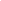 Так, так и вот так, Вкусны ягодки поели.(садятся на пол и едят ягоды с ладошки)Как матрешечки устали,Под кусточком задремали Так, так и вот так,Под кусточком задремали.(закрывают глазки и кладут ладошки под щечку)А потом они плясалиСвои ножки выставляли(выставляют ножки на пятку)Так, так и вот так Свои ножки выставляли(кружатся, топая ногами)Только слышат вдруг подружкиПрямо у лесной опушкиПобежали по дорожкеЧьи-то серенькие ножки.Эй, матрешка, берегись!Оказалось, это – мышь!Вышел мишка на лужокВышел мишка на лужокСобрались мы все в кружокМишка хлопает в ладошиОн у нас такой хороший,с Мишей хлопайте, ребята.Ну-ка, вместе: раз, два, три.А теперь - замри!Вышел Мишка на лужок,Собирается в кружок.Мишка бегает, как ветер,Он быстрее всех на свете.Эй, ребята, догоняйте!Ну-ка, вместе: раз, два, три…А теперь – замри!Вышел Мишка на лужок,Собрались мы все в кружок.Мишка ползает проворноКто из вас его догонит?Ну-ка, дети не робейтеНу-ка, вместе: раз, два, три…А теперь – замри!Вышел Мишка на лужок,Собрались мы все в кружок.Мишка весело хохочетОн у нас такой хороший.Смейтесь с Мишею, ребята,Ну-ка, вместе: раз два, три… А теперь замри!Ну-ка, зайка попляши!Ну-ка, зайка, попляши.Ну-ка, серый, попляши.Ля-ля-ля. Ля-ля-ля. Хорошенько попляши!(дети с песней идут по кругу, в центре ребенок-зайчик пляшет, используя знакомые плясовые движения)Ну-ка, зайка, покружись.Ну-ка, серый, покружись.Ля-ля-ля. Ля-ля-ля. Ну-ка, серый, покружись.(дети хлопают в ладоши, зайка кружится)МишкаМишка по лесу идетИ корзиночки несет(дети идут вперевалочку по кругу)Ходит мишка по тропинкеищет ягодку малинку(смотрят по сторонам, прикладывая ладонь к глазам)Любит мишка сладко есть(гладят ладошкой живот)Ой, как много ягод здесьНу-ка, ягодка-малинка(манят рукой)Полезай скорей в корзинку.(собирают ягоды)Мишка годы собрал(показывают руки и покачиваются вправо-влево)И от счастья зарычалР-р-р! Да-да-да!(рычат и кивают головой)Очень ягодка вкусна (кружатся и кланяются на последние слова)Хоровод «вот какая елочка»Вот какая елочка вросла у насперед нашей елочкойпустимся мы в пляс (идут по кругу)Хлоп-хлоп,хлоп-хлоп, тра-ля-ля-ля. (Хлопают, фонарики)Прибегали к елочкезаиньки-малышки,прыгали у елочкизайки-шалунишки (бегут по кругу)Прыг-скок, прыг-скок. Тра-ля-ля-ля. (прыгают на месте, фонарики)Приходила к елочке Лисонька-лисаИ хвостом пушистымСнег под ней мела(идут по кругу, изображая лису)Вот так, вот так Тра-ля-ля-ля. (показывают хвостик, фонарики)А медведь-топтыжкаМед с собой несет,Всех он угощаетПляшет и поет. (идут вперевалочку)Топ-топ, топ-топ Тра-ля-ля-ля (притопывают ногой, фонарики)Вот в лесу весельеКружит хоровод.Под елочкой зеленойвстречаем новый год.(Идут по кругу взявшись за руки)Хлоп-хлоп,хлоп-хлоп, тра-ля-ля-ля. (хлопают в ладоши, фонарики)Хоровод-игра «Со вьюном я хожу»Дети становятся в круг. Один ребенок — ведущий. У него «вьюнок». Под пение первого куплета ведущий идет «восьмеркой» (обходя каждого ребенка) и на последнее слове кланяется тому, перед кем останавливается.2 разаСо вьюном я хожу,С зеленым я хожуЯ не знаю, кудаВьюн положить.(с началом 2-го куплета за ведущим идет тот ребенок, кому поклонился ведущий)Положи ты вьюн,Положи ты вьюн,Положи ты вьюнНа правое плечо.(На третий куплет движения теже)А со правого,А со правого,А со правогоНа левое положи.К концу песни со «вьюном» ходят четверо, тем «вьюн» кладут в центр круга. Под весел плясовую четверо детей танцуют, выполняя любые танцевальные движения. С окончанием музыки де стараются взять «вьюн». Самый ловкий становится ведущим, и игра повторяется.Хоровод игра «Плясовая»На зеленом лугуПляшет Оленька (Машенька, Ванечка)А мы песенку поем(дети с песней идут по кругу, водящий противоходом движется внутри его)И в ладоши громко бьемОля, веселей!Своих ножек не жалейПоклониться не забудь,Выбирай кого-нибудь.(дети хлопают в ладоши,водящий произвольно пляшет, за тем с поклоном приглашает любого ребенка и кружится с ним)Заря-заряница»Выбираются двое водящих. И водящие и играющие стоят по кругу, держа в руках ленточку (на карусели укрепляются ленты по числу играющих). Все идут хороводом и поютЗаря-заряница,Красная девица,По полю ходила,Ключи обронила,Ключи золотые,Ленты расписные.Один, два, три — не вороньА беги, как огонь!На последние слова водящего стороны. Кто первый возьмет освободившуюся ленточку, тот и победитель, а оставшийся себе следующего напарника. «У медведя во бору»Выбирается водящий — «медведь».Он находится на некотором расстоянии от других участников. Дети произносят текст, приближаясь к «медведю».У медведя во бору Грибы, ягоды беру,А медведь не спит,Все на нас рычит.С окончанием текста дети разбегаются, «медведь» их догоняет в процессе игры могут быть использованы и другие слова:У медведя во боруГрибы-ягоды я рву.А медведь не спит,Все на нас глядит,А потом как зарычитИ за нами побежит!А мы ягоды беремИ медведю не даем,Идем в бор с дубинкой,Бить медведя в спинку!Как под наши воротаКак под наши воротаподливается вода(дети идут по кругу, держась за руки)Ой, калина мояОй, малина моя(Идут к центру круга и отходят назад)Подливалася вода,Растилалася трава.(кружатся на шаге парами, взявшись за руки.Ой, калина мая!Ой, малина моя!(идут к центру круга и отходят назад)Растилалася трава,Трава шелковая.(идут по кругу)Ой, малина моя,ой, калина моя!(движения те же)Русская народная игра «Лягушка»5—6 человек выбираются «лягушками». Они входят внутрь круга, который образуют остальные дети. Круг детей водит хоровод вправо и поет 1-й куплет:Вот лягушка по дорожкеСкачет, вытянувши ножки.Ква, ква, ква-ква-ква!Скачет, вытянувши ножки.При пении: «Ква, ква.» во всех куплетах лягушки подпры гивают в такт музыке. Далее, идя влево, дети поют:Вот из лужицы на кочку,Да за мушкою вприскочку.Ква, ква, ква-ква-ква!Да за мушкою вприскочку.По окончании пения дети, составляющие круг, разбегаются в разные стороны. Теперь они «мушки». «Лягушки» ловят «му шек» и отводят их в сторону. Затем пойманные дети встают в середину круга. Теперь «лягушками» будут они. Остальные ребя та вновь встают в круг' и, двигаясь в правую сторону, поют:Больше есть ей неохота,Прыг опять в свое болото.Ква, ква, ква-ква-ква!Прыг опять в свое болото.Затем хоровод водят в левую сторону.В поле мушек то и знает,Язычком своим хватает.Ква, ква, ква-ква-ква!Язычком своим хватает.При пении последних строк дети разбегаются, а «лягушки» их ловят.Русская народная игра «Кот и мыши»Дети встают в круг и зовут «кота»:Котик, в круг забегай,нами вместе поиграй.(поднимают соединенные руки вверх, через эти «воротики» «кот» забегает в круг, ложится и «засыпает». Ребята поют:Мыши водят хоровод. - Идут по кругу.На лежанке дремлет кот.Тише, мыши, не шумите,(подходят к «коту», сужая круг.)Кота Ваську не будите.Вот проснется Васька-кот,(Расширяют круг)Разобьет весь хоровод!(Громко говорят, стоя на месте. «Кот» ловит мышей, они ста раются от него убежать на стулья)Вейся, капусткаВейся, вейся, капустка моя,Вейся, вейся, белая моя.Как мне, капустке, не виться,Белою вилою не навиться?Дети берутся за руки, образуя длинную вереницу. Ведущий проводит всех через «ворота» (поднятые руки, образованные последней парой. Когда все пройдут, стоящий сзади поворачивается и начинает «завивать капусту», перебрасывает руку через левое плечо, продолжая держаться за руку идущего сзади. Таким образом, хоровод движется, пока не пройдут все играющие. Затем летний останавливается, а хоровод «завивается улиткой», пока не получится «кочан». Потом движения повторяются в обратном порядке(«развивается»). «Веселая девочка Алена»Дети стоят в кругу, в середину круга девочка, она слегка поворачивается вправо и влево, дети поют:Ой, какое платье у Алены,Да с какой каемкою зеленой!Припев:Каблучок мой топай смелееДа пускайся в пляс веселее!В припев, все дети топают правой, затем левой ногой и поворачиваются вокруг себя, движения повторяются 2 раза.В круг вбегает другая девочка и, поворачиваясь вправо и влево, показывает воображаемые ленты в косичках, дети поют:Принесла Ганнусеньке сестричкаСиних лент атласных для косичекПрипев:В круг вбегает мальчик. Он танцует, выставляя поочередно то правую, то левую ногу. Дети поют:Посмотрите Мишеньке на ножки,Хороши ли красные сапожки?Припев:Дети идут в середину круга и обратно, поют:Ой, и мы, ребята, спляшем с вами,Тоже можем топать каблуками!«На лесной полянке»Дети в кругу, с ними вместе стоят дети, изображающие животных. «Заяц»выскакивает на середину круга. Дети идут по кругу:Утром рано на лесной полянкеЗвонко, звонко зайчик барабанитТра-та-та, тра-та-та, тра-та-та!дети останавливаются, имитируют игру на барабане. Затем «заяц» возвращается в круг.Выходит «медвежонок». Дети идут по кругу:Из берлоги вылез медвежонок,Топать, топать начал он спросонокТоп-топ-топ, топ-топ-топ, топ-топ-топ!«Медвежонок» танцует, переваливаясь с ноги на ногу. Дети повторяют эти движения. «Медвежонок» возвращается в круг. Выскакивают «лягушата», дети поют:Лягушата делают зарядкуПляшут, пляшут весело вприсядку!Ква-ква-ква, ква-ква-ква, ква-ква-ква!Дети пляшут вместе с «лягушатами» в присядку. «Лягушата» возвращаются в круг.Стало пусто сразу на полянке.Звонко, звонко дождик барабанит:Кап-кап-кап, кап-кап-кап, кап-кап-кап!Останавливаются и хлопают в ладоши, изображая стук дождя.«Веселые музыканты»Дети стоят в кругу – «музыканты»; «скрипач», «балалаечник», «барабанщик» - выходят из круга и садятся на стульчик; в центре круга стоят – 4-5 «зайцев». Дети берутся за руки и поднимают их вверх, через получившиеся «воротца» входит «скрипач» («балалаечник», «барабанщик», поет:Я на скрипочке играю:Ти-ли-ли, ти-ли-ли!«Зайцы» танцуют. Дети идут по кругу, затем останавливаются и поют, хлопая в ладоши:Пляшут зайки на лужайке,Ти-ли-ли, ти-ли-ли!На последние слова «зайцы» приседают на корточки. «Скрипач» уходит на свое место. Дети, в «воротца» пускают «балалаечника» и поют:Заиграл на балалайке:Тренди-брень, тренди–брень!«Зайцы» танцуют. Дети идут по кругу, затем останавливаются и поют, хлопая в ладоши:Пляшут зайцы на лужайке,Тренди-брень, тренди–брень!«Балалаечник» уходит на свое место. Дети, в «воротца» пускают «барабанщика» и поют:А теперь на барабане:Бум-бум-бум, тра-та-там!«Зайцы» услышав последние слова, имитируют испуг, дети поднимают руки вверх, изображая «кусты» и поют:В страхе зайцы разбежалисьПо кустам, по кустам!Зайцы прячутся, барабанщик играет«Кто у нас хороший?»Дети стоят в кругу, поют и хлопают в ладоши. «Ванечка» выходит на середину круга:Кто у нас хороший, кто у нас пригожий?Ванечка хороший, Ванечка пригожий.«Ванечка» едет на лошади, машет плеточкой.На коня садится, конь завеселитсяПлеточкой помашет – конь за ним запляшет.«Ванечка» ходит за детьми, стоящими в кругу, поднимая ноги (как бы «едет» на коне шагом).Мимо сада едет, садик зеленеетЦветы расцветают, птички распевают«Ванечка» возвращается в круг, подходит к «Олечке». По окончании песни они танцуют вдвоем под хлопки детей.К дому подъезжает, со коня слезаетСо коня слезает, Олечка встречает.Огородная хороводнаяДети стоят в кругу, предварительно  выбираются «морковь», «лук», «капуста», «шофер». Они тоже стоят в кругу.Дети идут по кругу и поют:Есть у нас огород. Там своя морковь растетВот такой ширины, вот такой вышины! (2 раза)Дети останавливаются и раскрывают руки в ширину, а затем поднимают их вверх.Выходит «морковь», пляшет и по окончанию куплета возвращается в круг; дети, стоя на месте:Ты, морковь, сюда спеши. Ты немного попляшиА потом не зевай и в корзинку полезай (2 раза)Дети идут по кругу и поют:Есть у нас огород, там зеленый лук растетВот такой ширины, вот такой вышины (2 раза)В кругу танцует «лук», по окончанию куплета возвращается в круг, дети, стоя на месте, поют:Ты лучок сюда спеши, ты немного попляши,А потом не зевай и в корзинку полезай (2 раза)Дети идут по кругу и поют:Есть у нас огород и капуста там растетВот такой ширины, вот такой вышины (2 раза)Выходит «капуста» и пляшет в кругу, по окончанию куплета возвращается в круг, дети поют:Ты капуста, к нам спеши, та немного попляши,А потом не зевай и в корзинку полезай (2 раза)Дети идут по кругу и поют:Есть у нас грузовик, он не мал и не велик.Вот такой ширины, вот такой вышины (2 раза)Выходит «шофер» и пляшет в кругу, по окончанию куплета возвращается в круг, дети поют:Ты, шофер, сюда спеши, ты немного попляшиА потом не зевай увози наш урожай.«Васька - кот» Дети стоят в кругу. Выбирается «кот» и 5-6 «мышей». «Мыши» идут за круг, а «кот» - в середину круга и выполняет движения по тексту песни. Дети берутся за руки и ходят вправо и влево по кругу, поют:Ходит Васька серенький,Хвост пушистый беленький.Ходит Васька-кот.Сядет, умывается,Лапкой утирается, песенки поет.Дом неслышно обойдет,Притаится Васька-кот, серых мышек ждет…По окончании песни дети поднимают руки, образуя «ворота». «Кот» начинает ловить «мышей», пробегая в «ворота». Игра заканчивается, когда все «мыши» будут пойманы.Мышки, мышки, вам беда,Не бегите никуда! Всех поймает кот!«Выходи, подружка»Дети бегут по кругу, держась за руки. «Солист» - в центре круга. С началом песни дети останавливаются и хлопают – «солист» пляшет. Когда песня заканчивается, выбирается другой «солист»:Стань-ка на дорожке,Хлопни-ка в ладошки,Топни каблучками,Потанцуй-ка с нами!Нас в кружок приглашайИ меня выбирай!«Веселятся все игрушки»Дети стоят в кругу и, подпевая воспитателю, выполняют движения, о которых поется в песне, или придумывают их на слова «пляшут куклы Таня с Ваней» и «танцевать пошли матрешки».Барабанят барабаны:Тра-та-та, тра-та-та!Пляшут Куклы Таня с Ваней, -Что за красота!Танцевать пошли матрешкиШире круг, шире кругВместе хлопнули в ладошки:Тук-тук-тук, тук-тук-тук!Забренчали погремушкиДинь-динь-динь, динь-динь-динь!Веселятся все игрушкиЦелый день, целый день!Это что же за народ?Это что же за народТак смешно себя ведет?Уши, словно паруса!Вот такие чудеса!Дети приставляют руки к ушам и бегут вприпрыжку по кругу.Это что же за народТак смешно себя ведет?Мчится весело вприпрыжку,Только задом наперед!Дети продолжают движение по кругу,повернувшись спинами.Это что же за народТак смешно себя ведет?Головою он кивает,По коленям себя бьет!Это что же за народТак смешно себя ведет?Взял рукой себя за носикИ вперед себя ведет!Это что же за народТак смешно себя ведет?Он одной рукою пилит,А другою гвозди бьет!ВОТ КАКИЕ ЧУДЕСА!Чудо-чудо-чудеса:На пеньке сидит лиса,Палочкою машет,Два медведя пляшут.Вот какие чудеса –Два медведя пляшут!Зайцы взялись за бока,Заплясали трепака,Прилетели утки,Заиграли в дудки!Вот какие чудеса –Заиграли в дудки!И березки в пляс пошли,Хороводы повели.Солнце заплясало,Всем светлее стало.Вот какие чудеса –Всем светлее стало!шёл по лесу зайкашёл по лесу зайка в лапке балалайкаон частушки распевал -играл на балалайке.вот так, вот так так шёл по лесу зайкавот так, вот так так -играл на балалайке.а медведь топтыгин через лужи прыгал,прыгал через лужи мишка неуклюжийвот так, вот так так прыгал через луживот так, вот так так мишка неуклюжийа лиса несмело хвостиком вертела,звонко песни пела и хвостиком вертела,вот так, вот так так - хвостиком вертелавот так, вот так так -хвостиком вертелавот летит синичка маленькая птичкасъела много каши и крылышками машетвот так, вот так так -крылышками машетвот так, вот так так -крылышками машета мышата ловко дёргали морковкуочень -очень ловко дёргали за хвостиквот так, вот так так -дёргали морковкувот так, вот так так -дёргали за хвостикСолнышко, ярче грей!Дети стоят в кругу, держась за руки.Скворушка, скворушка./В кругу летает скворушка/Прилетай!Зимушку холоднуюпрогоняй! -2разаСкворушка, скворушка,/играет на свистульке/Песню спойИ Весне-красавице/приподнимают ручки, заходит солнышко в круг/Дверь открой!Солнышко, солнышко./идёт по кругу/Ярче грей!Нас лучами тёплымиОбогрей! /Я её пела в хороводе.Скворушка летал в середине круга, размахивал крылышками - прогонял Зимушку. Дверь открой - приводил Солнышко. Солнышко размахивало ручками обогревало деток.Песня-инсценировка «Бабушкин двор»Лады, лады, ладушки, приехали мы к бабушке.К нашей милой бабушке,Бабушке - Забавушке, ехали \3 раза\ ребятушки,милые \3 раза\ внучатушки. (Дети идут по кругу).У меня есть петушок, ярко-красный гребешок.Красная бородка, важная походка.Красная \3 раза\ бородка, важная \3 раза\ походка.(Дети идут, высоко поднимая ноги. Корпус держат прямо, голова поднята. Руки отведены назад. Во время движения дети активно "машут крыльями", поднимая и опуская руки).Есть козленок озорной, вот затряс он бородой.Деток он пугает, рожками бодает.Деток он \3 раза\ пугает, рожками \3раза\ бодает.(Дети прыгают на месте, держа у затылка кулачки с поднятыми указательными пальцами, изображая рожки).Есть и кошка Мурка, славная кошурка.(Дети идут мягким "пружинным" шагом).Ходит вслед за бабкой, моет морду лапкой.Ходит \5 раз\ вслед за бабкой, моет \5раз\ морду лапкой.(Дети показывают жестами, как умывается кошка).Цок, цок, цок, цок, цок цок есть лошадка — серый бок.Вихрем скачет по двору, приглашает всех в игру!Вихрем скачет \3 раза\ по двору, приглашает \3 раза\всех в игру!(Дети сгибают в локтях руки с "уздечкой", то, прижимая их к груди, то, вытягивая перед собой).Лады, лады, ладушки, вот сколько всех у бабушки!Веселей детвораВеселей детвора начинается игра(дети, взявшись за руки, идут по кругу)Рыжая лисица по траве идетИ хвостом пушистым за собой метет.(идут друг за другом, осторожно ступая, показывая сзади рукой лисий хвост)Веселей детвора.Продолжается игра(взявшись за руки, идут по кругу)Ежики колючие хлопают в ладоши,Радуются солнышкудень такой хороший.(хлопают в ладоши)Веселей детвора завершается игра(взявшись за руки, идут по кругу)Мишенька-топтышкаПляшет и поет(кружатся, переваливаются с ноги на ногу)Кружится и топаетРадостно ревет(кланяются и рычат)Хороводная игра - Карусель с обручамиДети становятся в круг с обручами. Каждый держится за свой обруч и за обруч соседа. Получается большой замкнутый круг.По сигналу «Поехали!» все начинают двигаться шагом, по сигналу «Бегом!» все бегут, по сигналу «Прыжки!» начинают подпрыгивать, приставляя ногу к ноге (приставной галоп) на слова «Тише, тише, не спешите, карусель остановите!»переходят на спокойную ходьбу и останавливаются.Когда произносят «Отдохнем!» все кладут обручи на пол и расходятся в разные стороны. Услышав сигнал «Карусель заводится!», все бегут к обручам, быстро берут их. Игра повторяется.Хороводная игра -Перелёт птицЦель: развивать у детей выдержку, умение двигаться по сигналу. Упражнять в беге и равновесии.Описание игры: дети стоят врассыпную на одном конце площадки (зала) - они «птицы». На другом конце площадки разложены кирпичики.По сигналу воспитателя «птицы улетают» птицы летят, расправив крылья (дети, подняв руки в стороны, бегают по всей площадке). По сигналу «Буря» птицы летят к деревьям – скрываются на них от бури.Когда воспитатель говорит «Буря прекратилась» птицы спускаются спокойно с деревьев (кирпичиков) и продолжают свой путь.Хороводная игра –Мыши в кладовойЦель: развивать у детей умение выполнять движения по сигналу. Дети упражняются в подлезании, в бегеОписание игры: Дети «мыши» сидят в норках – на стульях или на скамейках, поставленных вдоль стен комнаты или по одной стороне площадки. На противоположной стороне площадки протянута верёвка на высоте 50-40 см. это «кладовая». Сбоку от играющих сидит «кошка», роль которой исполняет воспитатель.Кошка засыпает, и мыши бегут в кладовую. Проникая в кладовую, они нагибаются, чтобы не задеть верёвку. Там они присаживаются и как будто грызут сухари или другие продукты. Кошка внезапно просыпается, мяукает и бежит за мышами. Мыши убегают в норки (кошка не ловит мышей, а только делает вид, что хочет поймать их). Возвратившись на место, кошка засыпает, и игра возобновляется.Повторить игру можно 4-5 раз.Правила игры:Мыши могут бежать в кладовую только тогда, когда кошка заснёт.Возвращаться в норки мыши могут лишь после того, как кошка проснётся и замяукает.Хороводная игра – ГрушкаИграющие образуют круг, в середине которого становится ребенок – это будет грушка. Все ходят вокруг грушки по кругу:Мы посадим грушку – вот, вот!Пускай наша грушка растет, растет!Вырастай ты, грушка, вот такой вышины;Вырастай ты, грушка, вот такой ширины;Вырастай ты, грушка, вырастай в добрый час!Потанцуй, Марийка, покрутись ты для нас!А мы эту грушку все щипать будем.От нашей Марийки убегать будем!Грушкка в середине круга должна изображать все то, о чем поется в песне (танцевать, крутиться). На слова «Вот такой вышины» дети поднимают руки вверх, а на слова «Вот такой ширины» разводят их в стороны.Когда поют: «А мы эту грушку все щипать будем», все приближаются к грушке, чтобы дотронуться до нее, и быстро убегают, а грушка ловит детей. Все игровые действия должны быть согласованы со словами